SOSYOLOJİ BÖLÜMÜ 2021-2022 EĞİTİM/ÖĞRETİM YILI GÜZ YARIYILI ARA SINAV PROGRAMI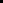 Alan  dışı  seçmeli  dersler  ile  Türk  Dili  I  ve  Atatürk  İlkeleri  ve  İnkılap  Tarihi  I  derslerin  bulunduğu  saatlere  başka  sınav konulmayacaktır.Sınavlar yüz yüze yapılacaktır.GÜNLER VE TARİHSAATLERSINIFLARDERSLERDERSİN SORUMLUÖĞRETİM ELEMANIÖĞRENCİ SAYISIGÖZETMENSALONPAZARTESİ15.11.202109:002Felsefe Tarihi IDoç. Dr. Mustafa KAYA124Toker, Alkan, Bozkurt, Çiçek iZ14, Amfi 4, 101PAZARTESİ15.11.202110:00PAZARTESİ15.11.202111:001Sosyolojiye GirişDoç Dr. Ahmet A. KOYUNCU34BozkurtZ14PAZARTESİ15.11.202112:00PAZARTESİ15.11.202113:003Sosyal PsikolojiDr. Öğr. Üyesi Büşra AHMEDİ112Alkan, Yalçın, Ünal         Amfi 5, Z14PAZARTESİ15.11.202114:00PAZARTESİ15.11.202115:004Teknoloji SosyolojisiProf. Dr. Hüseyin KOÇAK85Durna, Ünal, TokerAmfi 4, Z14PAZARTESİ15.11.202116:00PAZARTESİ15.11.202117:00 2Aile SosyolojisiProf. Dr. Hüseyin KOÇAK117Durna, Dilekli, AcarAmfi 5, Z14PAZARTESİ15.11.202118:001Sosyal AntropolojiDr. Öğr. Üyesi Ümit. E. KURT29Aykut107SALI 16.11.202109:003Siyaset SosyolojisiDr. Öğr. Üyesi İlteriş YILDIRIM73Toker, Çiçek, AcaracaytAmfi 4, 101SALI 16.11.202110:00SALI 16.11.202111:001Sosyal DemografiDr. Öğr. Üyesi Aslıhan AKKOÇ35AykutZ14SALI 16.11.202112:00SALI 16.11.202113:001Klasik Sosyoloji MetinleriDr. Öğr. Üyesi Aslıhan AKKOÇ11Aykut101SALI 16.11.202114:00SALI 16.11.202115:004Yaşlılık SosyolojisiDr. Öğr. Üyesi İlteriş YILDIRIM95Dilekli, Alkan, DurnaZ14, Amfi 4SALI 16.11.202116:00SALI 16.11.202117:002Eğitim SosyolojisiDr. Öğr. Üyesi Mehmet ERKOL67Çelik, BozkurtAmfi 5SALI 16.11.202118:001İngilizceingilizÖğr. Gör. İlkin ÖZKAL21Çelik111ÇARŞAMBA17.11.202109:00Türk Dili IDr. Öğr. Üyesi Kudret SAVAŞDilekli101ÇARŞAMBA17.11.202110:00Atatürk İlkeleri ve İnkılap Tarihi IDr. Öğr. Üyesi Ayşe AYDINYalçın101ÇARŞAMBA17.11.202111:001Felsefeye GirişDr. Öğr. Üyesi Mustafa KAYA32Aykut101ÇARŞAMBA17.11.202112:00ÇARŞAMBA17.11.202113:002Toplumsal TabakalaşmaDr. Öğr. Üyesi Bedir SALA155Yalçın, Alkan, Çiçek, Ünal, AcarAmfi 5, Z14, Amfi 4ÇARŞAMBA17.11.202114:00ÇARŞAMBA17.11.202115:004Sosyal Bilimler ve MantıkDr. Öğr. Üyesi Bedir SALA85Dilekli, Ünal, AcariZ14, Amfi 4ÇARŞAMBA17.11.202116:00ÇARŞAMBA17.11.202117:003Türkiye’de Sosyoloji TarihiDoç Dr. Ahmet A. KOYUNCU116Bozkurt, Danış, ÇiçekAmfi 5, Z14ÇARŞAMBA17.11.202118:002Kültür SosyolojisiDr. M. Salim DANIŞ56Danış, BozkurtAmfi 5PERŞEMBE18.11.202109:001Psikolojiye GirişDr. Öğr. Üyesi Pınar DURSUN47Durna, AykutAmfi 4PERŞEMBE18.11.202110:00PERŞEMBE18.11.202111:002Sosyal Bilimler MetodolojisiDr. Öğr. Üyesi Osman METİN137Yalçın, Alkan, Çiçek, Ünal, ÇelikAmfi 5, Z14, Amfi 4PERŞEMBE18.11.202112:00PERŞEMBE18.11.202113:003Sinema SosyolojisiDr. Öğr. Üyesi Osman METİN21Yalçın101PERŞEMBE18.11.202114:00PERŞEMBE18.11.202115:004Küreselleşme ve KimlikProf. Dr. Mehmet KARAKAŞ82Alkan, Dilekli, ÜnalAmfi 4, 101PERŞEMBE18.11.202116:00PERŞEMBE18.11.202117:003Çağdaş Sosyoloji Teorileri 1Dr. Öğr. Üyesi Mehmet ERKOL95Çelik, Durna, BozkurtAmfi 4, Z14PERŞEMBE18.11.202118:004Yeni Toplumsal HareketlerDr. Öğr. Üyesi Aslıhan AKKOÇ69Çelik, DurnaAmfi 5  CUMA 19.11.202109:002Klasik Sosyoloji TeorileriDr. Öğr. Üyesi Mehmet ERKOL122Çelik, Ünal, Yalçın, ÇiçekZ14, Amfi 4, 101  CUMA 19.11.202110:00  CUMA 19.11.202111:004Nitel Araştırma TeknikleriDr. Öğr. Üyesi Osman METİN20Yalçın101  CUMA 19.11.202112:00  CUMA 19.11.202113:003Sosyolojide AraştırmveİstatistikDr. Öğr. Üyesi Timuçin AKTAN108Yalçın, Aykut, AcarAmfi 5, Z14  CUMA 19.11.202114:00Alan Dışı  CUMA 19.11.202115:00Alan Dışı  CUMA 19.11.202116:00Alan Dışı  CUMA 19.11.202117:00Alan Dışı  CUMA 19.11.202118:00Alan DışıCUMARTESİ20.11.202109:00Türk Dili IYABANCI UYRUKLU ÖĞRENCİLER İÇİN SINAV TARİHLERİYABANCI UYRUKLU ÖĞRENCİLER İÇİN SINAV TARİHLERİYABANCI UYRUKLU ÖĞRENCİLER İÇİN SINAV TARİHLERİCUMARTESİ20.11.202110:00Atatürk İlkeleri ve İnkılap Tarihi IYABANCI UYRUKLU ÖĞRENCİLER İÇİN SINAV TARİHLERİYABANCI UYRUKLU ÖĞRENCİLER İÇİN SINAV TARİHLERİYABANCI UYRUKLU ÖĞRENCİLER İÇİN SINAV TARİHLERİCUMARTESİ20.11.202111:00CUMARTESİ20.11.202112:00CUMARTESİ20.11.202113:00PAZARTESİ22.11.2021PAZARTESİ22.11.202110:00PAZARTESİ22.11.202111:00PAZARTESİ22.11.202112:00PAZARTESİ22.11.202118:00SALI 23.11.202109:001Bilgisayara GirişDr. Öğr. Üyesi Ertuğrul ERGÜN16AcarLAB  BSALI 23.11.2021SALI 23.11.202111:00SALI 23.11.202118:00SALI 23.11.202117:00